Publicado en  el 23/10/2014 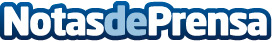 CEMEX da a conocer resultados para el tercer trimestre de 2014CEMEX, S.A.B. de C.V. ("CEMEX") (BMV: CEMEXCPO), informó hoy que sus ventas netas consolidadas durante el tercer trimestre de 2014 alcanzaron los 4,135 millones de dólares, un aumento del 4% en términos comparables para las operaciones existentes y ajustando por fluctuaciones cambiarias, respecto al periodo comparable del 2013. Datos de contacto:CEMEXNota de prensa publicada en: https://www.notasdeprensa.es/cemex-da-a-conocer-resultados-para-el-tercer_2 Categorias: Construcción y Materiales http://www.notasdeprensa.es